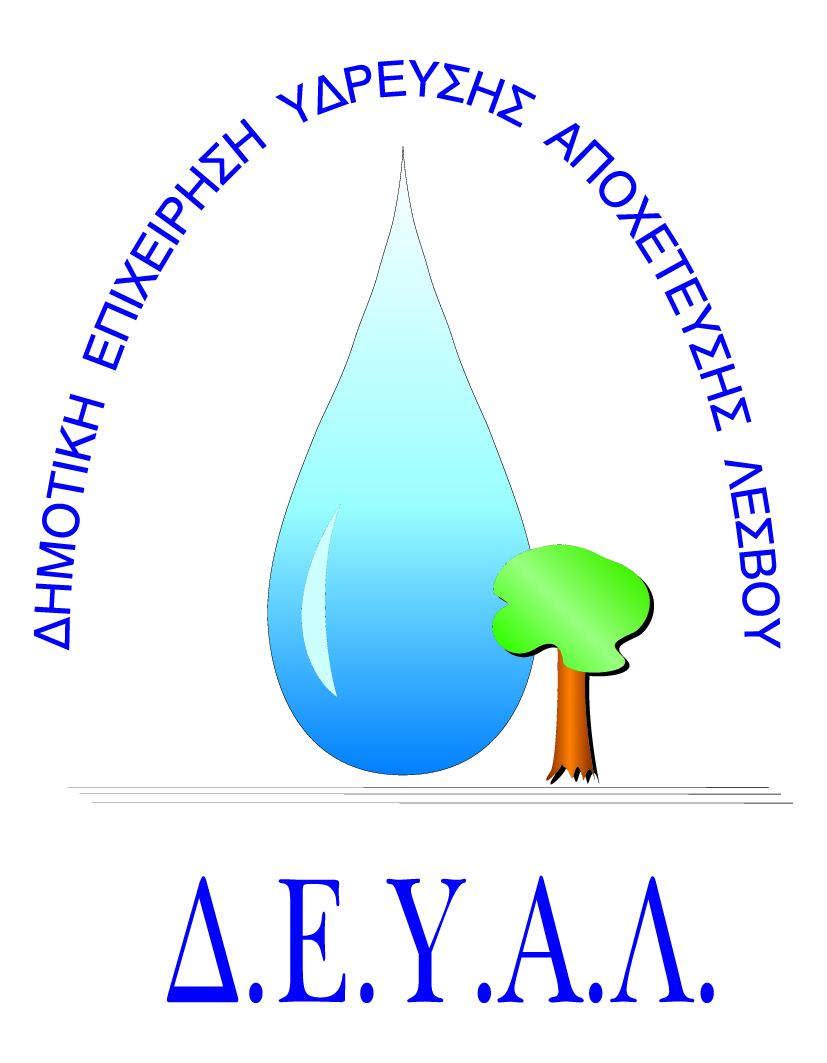 ΔΗΜΟΤΙΚΗ ΕΠΙΧΕΙΡΗΣΗ                                                               Ημερομηνία:ΥΔΡΕΥΣΗΣ ΑΠΟΧΕΤΕΥΣΗΣ                                             ΛΕΣΒΟΥ                                                                                                                     Προς                                                                                                                     Δ.Ε.Υ.Α. ΛέσβουΕΝΤΥΠΟ 1 - ΟΙΚΟΝΟΜΙΚΗ ΠΡΟΣΦΟΡΑ	Προς Υπογραφή Προσφέροντος ή Εκπροσώπου του……………………………………………………… Όνομα υπογράφοντος……………………………………………….Αρ. Δελτίου Ταυτότητας/ΔιαβατηρίουΥπογράφοντος………………………………………………..Ιδιότητα υπογράφοντος……………………………………………… ΘΕΜΑ:Αντικατάσταση  κινητήρα 150hp στο Νο2 συγρότημα του αντλιοστασίου στα Ύδατα.    Αρ. πρωτ.:   12117/23-10-2018Α/ΑΠΟΣΟΤΗΤΑΠΕΡΙΓΡΑΦΗΤΙΜΗ ΜΟΝ. ΚΟΣΤΟΣ11Αντικατάσταση κινητήρα 150hp.Αποξήλωση παλαιού μηχανολογική από την βάση του και από το κόπλερ.Απομάκρυνση στην πλατφόρμου του αντλιοστασίου.Μετακίνηση του νέου κινητήρα στην βάση και σύνδεση-προσαρμογή-κόπλερΔοκιμή λειτουργίας με παρουσία ΔΕΥΑΛ21Δοκιμή και έλεγχος λειτουργίας soft starter (ομαλού εκκινητή) ABB του ίδιου συγκροτήματος, παρουσία ΔΕΥΑΛ. Έλεγχος παραμέτρων λειτουργίας του soft starterΚΑΘΑΡΗ ΑΞΙΑΚΑΘΑΡΗ ΑΞΙΑΚΑΘΑΡΗ ΑΞΙΑΚΑΘΑΡΗ ΑΞΙΑΦΠΑ…..%ΦΠΑ…..%ΦΠΑ…..%ΦΠΑ…..%ΣΥΝΟΛΟΣΥΝΟΛΟΣΥΝΟΛΟΣΥΝΟΛΟ